Муниципальное бюджетное общеобразовательное учреждение МБОУ СОШ С.ВалПаспорт учебного кабинета ИЗООтветственный:Николаева Н.Н.учитель изобразительного искусства«01» сентября 2022 г.Директор МБОУ СОШ с.Вал	Шаповал Н.В.Кабинет – помещение, предназначенное для специальных занятий с необходимым для этого оборудованием.Учебный кабинет – учебное помещение школы, оснащенное наглядными пособиями, учебным оборудованием, мебелью и техническими средствами обучения, в котором проводится методическая, учебная, факультативная и внеклассная работа с учащимися.Цель паспортизации учебного кабинета:Проанализировать состояние кабинета, его готовность к обеспечению требований стандартов образования, определить основные направления работы по приведению учебного кабинета в соответствие требованиям учебно-методического обеспечения образовательного процесса.Назначение кабинета ИЗОКабинет предназначен для организации учебно-воспитательного процесса учащихся младших, средних и старших классовТехнические средства обученияЛабораторное оборудованиеДополнительное оборудованиеУчебно-наглядные пособияИнтернет ресурсы ИЗОПеречень цифровых образовательных ресурсовПеречень используемых презентаций (собственные)Санитарно-гигиенические правила работы в кабинетеСтолы в кабинете установить в 3 ряда: расстояние от наружной стены до первого ряда столов 0.6 – 0,7 м.Расстояние от классной доски до первых ученических столов должно составлять 2 – 2,75 м, расстояние от доски до последнего ученического стола не должно быть более 8 м, удаление ученического стола от окна не должно быть более 6 м.Учитель постоянно следит за правильностью посадки учащихся за рабочим столом.В целях профилактики нарушения осанки и развития косоглазия не менее двух раз в год менять учащихся в первом и третьем рядах.Рабочее место учителя находится перед первым рядом (у окна), чтобы не загораживать учащимся часть доски.В кабинете должен соблюдаться температурный режим (16 – 18 ◦ при относительной влажности 40 – 60%, температурные перепады в пределах 2-3◦)Кабинет проветривается каждую перемену в отсутствии детей.В осенний и весенний период проводить не менее двух чисток внутренних и наружных стекол. Внутренние стекла моются 1 раз в месяц.В целях профилактики нарушения зрения 2-3 раза за урок обращать внимание детей на предметы, находящиеся за окном, вдали, чтобы дать глазам отдых.Противопожарная безопасностьНаличие документов по пожарной безопасности:план эвакуации 2-го этажа;план пожаротушения в кабинете;инструкция «Действие в случае пожара»;правила поведения при пожаре;инструкция по мерам безопасности и действиям во время пожара или иной ЧС, при эвакуации из здания;инструкция по мерам безопасности и действиям при обнаружении предметов, похожих на взрывное устройство;инструкция по мерам безопасности и действиям при захвате заложников.Техника безопасности:Огнетушитель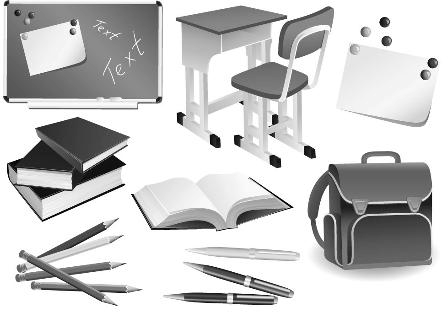 Фамилия, имя, отчествоответственного за	кабинет ИЗОНиколаева Н.Н.Класс, ответственный за кабинет8 класс (1 смена)Площадь кабинета в м253, 6 кв. мЧисло посадочных мест12№Наименование имуществаКол-воИнв. номер1.Персональный компьютер в сборке12.Колонки23.Принтер14.Мультимедиа проектор15. Интерактивная доска16.  Документ камера17.Сетевой фильтр1№Наименование имуществаКоличество1.Краски гуашевые10 коробок2.Краски акварельные10кор.3.Пастель10шт.4.Краски акриловые12 коробок5.Бумага А15шт.А-2,15 шт.А-3,30 шт.А-4;500шт.6.Бумага цветная10 уп.7.Фломастеры2 уп.8.Восковые мелки5 уп.9.Кисти №1, №2, №3, №5.50шт.10.Ёмкости для воды20шт.11.Стеки3 уп.12.Пластилин3 уп.13.Клей;12шт.14.Ножницы15 шт.15.Линейки, угольники5шт.16.Циркуль аудиторный1 шт.17.Линейка аудиторная1 шт.18.Угольник аудиторный2 шт.№Наименование имуществаКол-воИнв. номер19.Стол для работы120.Стул учительский121.Парта ученическая922.Стулья ученические1823.Доска магнитная, трехэлементная124.Тумба аудиторная125.Тумба для плакатов326.Умывальник127.Жалюзи328.Щиты для ограждения радиаторов229.Освещение:потолочных светильников над доской светильников16130.Стенд «Жанры живописи»131.Стенд «Виды живописи»1№Наименование1.Модели и натурный фондМуляжи фруктов и овощей;Изделия	декоративно-прикладного искусства (деревянная ложка, берестяные короба, резная доска, панно из бересты, городецкая тарелка, хохломская посуда, чайник гжельский, короб из листового металла под палех);Гипсовые геометрические тела;Гипсовые орнаменты;Маски из бумаги объёмные;Модуль фигуры человека;Керамические изделия;Драпировки;Предметы быта (блюдо, чашки, тарелки)Театральные куклы.Модуль фигуры человека2.Печатные и методические пособияКомплект портретов русских и зарубежных художников;Таблицы: по цветоведению, перспективе. построению	орнамента,		стилям архитектуры, одежды, предметов быта, по народным промыслам, русскому костюму, декоративно-прикладному	искусству (Хохлома. Гжель. Дымковская игрушка. Жостово), светотени.Схемы по правилам рисования предметов, растений, деревьев, животных, птиц, человека.Репродукции картин разных художников.Серии фотографий и иллюстраций природы.Фотографии и иллюстрации животных.Таблицы последовательного рисования по темам и классам (в папках)Методические рисунки по темам:«Великая Отечественная война», «Сказки и сказочные герои», «Городская улица. Перспектива», «Космос», «Витраж. Мозаика»,         «Гравюра»,       «Портрет»,«Натюрморт»,	«Пейзаж»,«Анималистический жанр», «Пропорции человека. Спорт»Детские работы как примеры выполнения творческих заданий.Шаблоны.Перфокарты дидактические.3.DVD-диски, СD дискиDVD-диски:«Что такое искусство»«Орнамент»«Сокровища народного творчества»«Эрмитаж»«5555 шедевров мировой живописи»«Возрождение»«Русский государственный музей»«Художественная культура первобытного мира»«Животные в искусстве»«Искусство современной Москвы»«Гравюра»«Из истории русского костюма» СD дискиСборник детских песенСборник классической музыки4.К/ф (отцифрованные)«Гжель»«Хохлома»«Павлово-посадский платок»«Филимоновская игрушка»«Рисуем углём»«Рисуем Гуашью»«Рисуем акварелью»Рисуем фломастером»«В мастерской художника»1.Государственный Эрмитажhttp://www.hermitagemuseum.org/2.Государственная ТретьяковскаяГалереяhttp://www.tretyakov.ru/3.Государственный Музей Изобразительных Искусств им. Пушкинаhttp://www.museum.ru/gmii/4.Русский музейhttp://www.rusmuseum.ru/5.Музей Луврhttp://www.louvre.fr/6.Изобразительное искусство иархитектура Западной Европы и Россииhttp://tsos.lan.krasu.ru/slaids/issk/dmitrie va/index.htm7.Искусство Россииhttp://www.artrussia.ru/8.Мир Леонардо да Винчи,биография, творчество, живописьhttp://worldleonard.h1.ru/9.Русская иконаhttp://www.icon-art.narod.ru/10.«Солнышко» - SolNet.EEhttp://www.solnet.ee/sol/003/p_000.html11.Коллекция: мироваяхудожественная культураhttp://artclassic.edu.ru/12.История искусств в лекцияхСветланы Анатольевны Еремеевойhttp://vvvasilyev.narod.ru/index.htm13.Art Dictionary: словарь искусствоведческих терминовhttp://www.artlex.com/14.Античное искусствоhttp://ancientrome.ru/art/index.htm15.История Древнего Римаhttp://ancientrome.ru/16.Медиаэнциклопедияhttp://visaginart.nm.ru/visaginart.htm17.МХК и ИЗО (материалы для учителя)Методический центр, Лаборатория общественно- гуманитарных и естественно-математических дисциплинhttp://www.metodcenter.ru/LEM/mhk.ht m18.Библиотека изобразительногоискусстваhttp://www.artlib.ru/19.История изобразительногоискусства. Музеи и галереиhttp://www.arthistory.ru/museum.htm20Энциклопедия искусстваhttp://www.artprojekt.ru/Menu.html21.Музей современного искусстваwww.mmsi.ru22.Современное искусство (Санкт-Петербург)www.RUSSKIALBUM.ru23.Энциклопедия «Все о живописи»http://jivopis.ru24.Абстракция: живопись и графикаhttp://www.angelfire.com/art2/abstract225.Эпоха Возрожденияhttp://renesans.narod.ru/26.Импрессионизм в сетиhttp://impressionnisme.narod.ru27.Основы рисункаhttp://www.drawtraining.ru/28.Портал "Культура России"http://www.russianculture.ru/default.asp29.Иоханнес Иттен. Искусство формыhttp://itten.at.tut.by/itten-11.html30.Иоханнес Иттен. Искусство цветаhttp://itten.at.tut.by/itten-12.html31.Государственный историческиймузейhttp://www.shm.ru/.32.Галерея визуального искусстваhttp://www.artni.ru/.33.Галерея русских художников 20векаhttp://www.artline.ru/.34.Музей Архитектуры им. Щусева А.В.http://www.muar.ru/.35.Международный Центр-Музей имени Рериха Н.К.http://roerich-museum.ru/.36.Культура и искусство Древнего Египтаhttp://www.kemet.ru/.37.Русская культураhttp://www.russianculture.ru/.38.Картинки и анимация по темам. Помощь в создании сайта и раздел«Ресурсы Интернет школе»http://www.jenova.narod.ru/.39.Картинки – анимацияhttp://clipart-gallery.de/.40Газета Искусствоhttp://art.1september.ru/index.php41Изобразительное искусство вшколеhttp://www.art-inschool.ru/izo/index.php?page=0042Искусство в школеhttp://art-in-school.narod.ru/43Галерея детского рисункаhttp://www.rndavia.ru/gallery/№п/пИсточникНазвание и описание ЦОРаТемы уроков1«Новый диск» 2007 www.nd.r«Азбука искусства. Как научиться понимать картину» О композиции, символике, цвете, перспективе, стилях искусства. − более 300 иллюстраций с возможностью увеличения;− более 100 озвученных и анимированных лекций- диалогов о картине; − интерактивные книги: словарь терминов, биографии художников и др.; − виртуальный экзамен и интерактивные тесты в конце каждой главы; − возможность выбора и настройки фоновой музыки6 класс 2 четверть 7 урок«Выразительные возможности натюрморта» (обобщение темы); - 6 класс 4 четверть 2 урок «Изображение пространства»; - 6класс 4 четверть 3 урок «Правила линейной и воздушной перспективы»; - 6класс 4 четверть 8 урок«Выразительные возможности изобразительного искусства. Язык и смысл»; - 7 класс 3четверть 10 урок«Место и роль картины в искусстве XX века»; - 7 класс 4 четверть 3-4 урок«Конструктивное, изобразительное и декоративное начала в изобразительном искусстве»2«Кирилл и Мефодий», 1997, 2002www.KM.ru«Шедевры русской живописи» 33 интерактивных видеоурока о жизни и творчестве великих русских живописцах. - более 200 работ; - более 60 минутклассической музыки; - разъяснение различных- 5 класс 1 четверть6-7 урок«Конструкция и декор предметов народного быта и труда. Народный праздничный костюм»; - 7 класс 3четверть 2 урокпонятий, связанных с изобразительным искусством.«Тематическая картина в русском искусстве XIXвека»;3«Новый диск» 2007 www.nd.ru«Русская живопись»5 класс 1 четверть 8 урок «Народные праздничныеобряды»;4«DirectMEDIA» 2007www.direktmedia.ru«История живописи в шедеврах» том I - 120 работ 50 художников Итальянского и Северного Возрождения; - - обзорные статьи и иллюстрированные рассказы-описания; - раздел«Темы и жанры» о возникновении и развитии жанров, об истории разнообразных сюжетов в европейском искусстве5 класс 3 четверть 4-7 урок «Одежда говорит о человеке»;- 7 класс 3 четверть1 урок«Исторические темы и мифологические темы в искусстве разных эпох»; - 7 класс 3 четверть 6-8 урок «Библейские темы в изобразительном искусстве. Вечные темы в искусстве»; - 7 класс 4 четверть 7 урок «Личность художника и мир его времени в произведенияхискусства»5АстраМедиа, 2007 www.astrama.ru«История живописи в шедеврах» том II - 1000 иллюстраций, 140 картин 70 художников XVII и XVIIIстолетий; - направления: барокко, классицизм, рококо, неоклассицизм; - жанры: портрет, пейзаж, натюрморт; - тематические статьи и иллюстрированные рассказы-описания,посвящённые конкретным произведениям5 класс 3 четверть 4-7 урок «Одежда говорит о человеке»;- 7 класс 4 четверть6 урок «История искусства и история человечества. Стиль и направление в изобразительном искусстве»;6Министерствообразования РФ, 2003«Мировая художественнаякультура» библиотек6 класс 3 четверть 8урок «Портрет вЗАО «Инфостудия ЭКОН», 2003электронных наглядных пособий для учащихся 10-11 классов общеобразовательных учебных заведений - 2000 полноцветных графических иллюстраций; - 100 музыкальных фрагментов; -3000 статей; - 60т видеосюжетов.живописи»7ЗАО «Интерсофт» Москва, 1998 Государственный Эрмитаж, Санкт- Петербург, 1998«Эрмитаж. Искусство Западной Европы» художественная энциклопедия - представление истории искусства Западной Европы и 310 работ великих европейских мастеров в виде 72 музыкально- литературных интерактивных рассказов; - речевые комментарии к каждому из 310произведений искусства7 класс 4 четверть 8 урок «Крупнейшие музеи изобразительного искусства и их роль в культуре»8Большая Российская энциклопедия, 2002«Художественная энциклопедия зарубежного классического искусства» - история искусства и архитектуры от древних цивилизаций до конца XIX века; - 500 биографий живописцев; - 1200 изображений; - музеи и коллекции; - тематическиеэкскурсии.5 класс 3 четверть 2- 3 уроки «Декор и положение человека в обществе»; - 7 класс 1 четверть 1 урок «Изображение фигуры человека в истории искусства»9Компания Falcson Techology, 2003- 2004«Мифы Древней Греции» - электронное издание с иллюстрациями; - музыкальное сопровождение; - встроенныймифологический словарь5 класс 3 четверть 1 урок «Зачем людям украшения»; - 7класс 1 четверть 1 урок «Изображение фигуры человека в истории искусства»№п/пНазвание презентациикласс1Добавление чёрной и белой краски.21.Чем и как работают художники22.Пастель, восковые мелки23.Сказка зимнего леса24.Салют в городе25.Образ здания и его назначение26.Сказочные животные27.Кокошник и сарафан28.Богатырские доспехи29.Сказочные женский образ210.Сказочный мужской образ211.Смешарики. Лепка212.Тёплые и холодные цвета213.Глухие и звонкие цвета214.Приметы весны215.Закладка для книги216.Матрёшка317.Обои, шторы в твоём доме318.Твоя посуда319.Мамин платок320.Ажурные ограды321.Парки, скверы и бульвары322.Фонари на улицах города323.Памятники архитектура324.Иллюстрации325.Транспорт Деде Мороза326.Театральный занавес327.Театральная афиша328.Цирк329.Балет330.Театральный костюм331.Картина-портрет332.Картина-пейзаж333.Картина – натюрморт334.Знаменитые музей.335.Фасад избы36.Русский народный костюм37.Русские красавицы38.Русские воины-защитники39.Русские храмы и соборы40.Древнерусский город-крепость441.Праздничный пир в теремных палатах442.Олений народ-саамы443.Архитектура Древней Греции444.Образ человека Древней Греции445.Архитектура Средневековой Европы446.Образ человека Средневековь.447.Архитектура Японии448.Народы гор и степей449.Архитектура Средней Азии и востока450.Образ Человека Средней Азии и Востока451.Мать и дитя452.Древние корни народного искусства553.Русская изба554.Русская изба. Окошко555.Интерьер крестьянского дома556.Русские прялки557.Русский народный костюм (север, юг)558.Древние образы в игрушках559.Гжель560.Хохлома561.Жостово562.Древнегреческая вазопись563.Ювелирное искусство564.По одёжке встречают565.Росписи древнего Египта566.Твой герб567.Транспарантная картина568.Искусство витража569.Виды пластических искусств670.Цвет. Основы цветоведения671.Графика. Фантастическое дерево672.Скульптура673.Сказочно-былинный жанр674.Светотень675.Жанры ИЗО676.Натюрморт677.Портрет. Виды. Описание портрета678.Скульптура и портрет679.Сатирические образы680.Анимационный жанр681.Процесс создания картины682.Виды Пейзажа683.Образ дороги84.Изображение пространства в пейзаже85.Красота человека786.Рисование человека в движении. Дискотека787.Рисунок как основа ИЗО788.Человек и его профессия789.Истоическая тема в живописи.790.Праздник-карнавал791.Библейские сюжеты792.Граффити793.Плакат-реклама794.Литературный герой.795.Виды пластических искусств896.Бионика897.Синтез искусств898.Первобытное искусство899.Виды архитектуры8100.Архитектура Древнего Египта8101.Античное зодчество8102.Готическая архитектура и романский стиль8103.Начало всех начал8104.Архитектура Возрождения8105.Современное искусство архитектуры8106.Плакат8107.Бумажная пластика8108.Искусство театрального грима9109.Искусство театрального костюма9110.Сценография9111.Мультипликация9112.Документальное кино9113.Телевидение9114.Необычные музеи мира.9